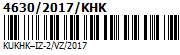 	Královéhradecký kraj	Krajský úřad Královéhradeckého kraje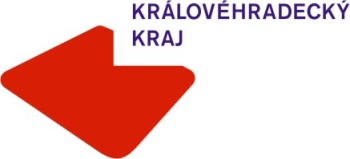 Váš dopis ze dne | Vaše značka (č. j.)	Naše značka (č. j.)	Hradec Králové neuvedeno 		KUKHK-IZ-2/VZ/2017	11.01.2017Odbor | oddělení		Vyřizuje | linka | e-mail	Počet listů: 1  Vnitra a krajský živnostenský úřad	Miroslava Hlavová/472	Počet příloh: 1 / listů: el.přílohaStížností a dozoru obcí	mhlavova@kr-kralovehradecky.cz	Počet svazků: 0		Sp. znak, sk. režim: 84.1, S/5Odpověď na žádost o informace doručenou dne 05.01.2017Vážený pane,dne 05.01.2017 obdržel Krajský úřad Královéhradeckého kraje se sídlem v Hradci Králové (dále jen „krajský úřad“ nebo „povinný subjekt“) prostřednictvím elektronické podatelny Vaši žádost dle zákona číslo 106/1999 Sb., o svobodném přístupu k informacím, ve znění pozdějších předpisů (dále jen „InfZ“), ve které požadujete, cit.: „adresář obecních, městských úřadů, městysů a městských částí ve vaší územní působnosti. Informaci žádám v otevřeném počítačovém formátu (dle §4b 106/1999 Inf,zákona)“. Povinný subjekt zaevidoval Vaši žádost pod čj. KUKHK-IZ-2/VZ/2017, posoudil ji a konstatoval, že se jedná o žádost o informace ve smyslu InfZ, která obsahuje všechny potřebné náležitosti dle ustanovení § 14 InfZ.O předání požadovaných informací byl požádán věcně příslušný odbor kancelář ředitele krajského úřadu, oddělení informační centrum, které po seznámení se s obsahem Vaší žádosti poskytlo tabulku ve formátu souboru *.xlsx, která byla převedena do otevřeného formátu HTML. Tabulka tvoří přílohu tohoto elektronického dokumentu. Adresář obcí Královéhradeckého kraje je též zveřejněn na internetových stránkách http://www.kr-kralovehradecky.cz/cz/kraj-volene-organy/kralovehradecky-kraj/obce/adresar-obci-kraje-109/ a na těchto stránkách níže v přílohách ke stažení ve formátu *.csv.S pozdravem                                                                                                „otisk razítka“          Ing. Miroslav Vrba, MPA  		  																	vedoucí odboru vnitra a krajský živnostenský úřad                                                                       v z. Mgr. Štěpánka Blažková                                                                    vedoucí oddělení vnitřní správy                                                                 (dokument je elektronicky podepsán)Příloha: -soubor adresar_obci_html.mht